Publicado en Madrid el 27/12/2023 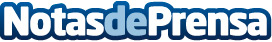 5 tendencias que marcarán el futuro del mercado laboral en 2024 según Gi Group HoldingFlexibilidad laboral, uso de nuevas tecnologías y el auge de los empleos verdes, destacan entre las tendencias laborales de los próximos mesesDatos de contacto:Mireia HerreroTrescom677207079Nota de prensa publicada en: https://www.notasdeprensa.es/5-tendencias-que-marcaran-el-futuro-del Categorias: Nacional Ciberseguridad Recursos humanos Sostenibilidad Innovación Tecnológica http://www.notasdeprensa.es